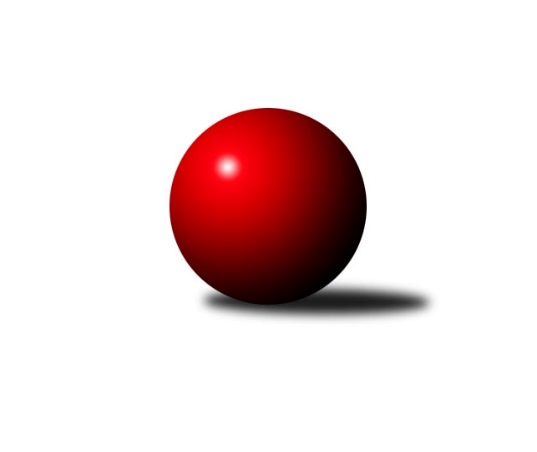 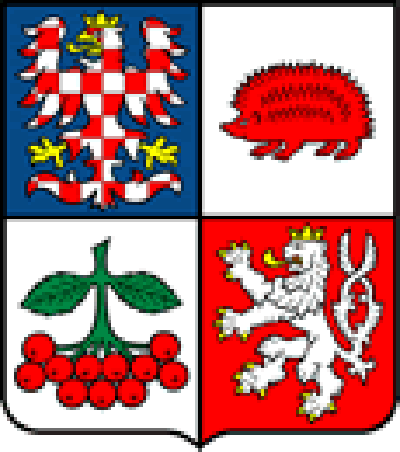 Č.9Ročník 2019/2020	17.11.2019Nejlepšího výkonu v tomto kole: 2748 dosáhlo družstvo: TJ Třebíč BKrajský přebor Vysočina 2019/2020Výsledky 9. kolaSouhrnný přehled výsledků:TJ Třebíč C	- TJ Start Jihlava B	6:2	2566:2294	9.0:3.0	15.11.TJ Slovan Kamenice nad Lipou B	- TJ BOPO Třebíč B	5.5:2.5	2505:2108	5.0:7.0	15.11.TJ Spartak Pelhřimov B	- TJ BOPO Třebíč A	2:6	2517:2584	5.0:7.0	15.11.TJ Třebíč B	- TJ Sokol Cetoraz 	7:1	2748:2574	9.0:3.0	15.11.KK Slavoj Žirovnice B	- TJ Slovan Kamenice nad Lipou E		dohrávka		20.11.TJ Spartak Pelhřimov G	- TJ Nové Město na Moravě B		dohrávka		23.1.Tabulka družstev:	1.	TJ Třebíč B	9	7	0	2	52.0 : 20.0 	72.5 : 35.5 	 2636	14	2.	TJ BOPO Třebíč A	9	7	0	2	51.0 : 21.0 	71.0 : 37.0 	 2554	14	3.	KK Slavoj Žirovnice B	7	6	0	1	37.0 : 19.0 	51.0 : 33.0 	 2582	12	4.	TJ Sokol Cetoraz	9	6	0	3	43.5 : 28.5 	56.0 : 52.0 	 2530	12	5.	TJ Třebíč C	9	6	0	3	38.0 : 34.0 	56.5 : 51.5 	 2509	12	6.	TJ Nové Město na Moravě B	8	5	0	3	36.5 : 27.5 	53.0 : 43.0 	 2521	10	7.	TJ Slovan Kamenice nad Lipou E	8	4	0	4	31.0 : 33.0 	49.5 : 46.5 	 2531	8	8.	TJ Spartak Pelhřimov B	9	4	0	5	41.0 : 31.0 	62.5 : 45.5 	 2543	8	9.	TJ Spartak Pelhřimov G	8	2	0	6	22.5 : 41.5 	34.5 : 61.5 	 2480	4	10.	TJ Slovan Kamenice nad Lipou B	9	2	0	7	19.0 : 53.0 	35.0 : 73.0 	 2458	4	11.	TJ BOPO Třebíč B	8	1	0	7	15.5 : 48.5 	33.0 : 63.0 	 2246	2	12.	TJ Start Jihlava B	9	1	0	8	21.0 : 51.0 	37.5 : 70.5 	 2353	2Podrobné výsledky kola:	 TJ Třebíč C	2566	6:2	2294	TJ Start Jihlava B	Petr Března	 	 216 	 215 		431 	 2:0 	 400 	 	203 	 197		Milan Chvátal	Jaroslav Kasáček	 	 202 	 186 		388 	 1:1 	 390 	 	188 	 202		Aleš Paluska	Milan Lenz	 	 224 	 217 		441 	 2:0 	 328 	 	144 	 184		Pavel Charvát	Dagmar Rypelová	 	 235 	 195 		430 	 1:1 	 399 	 	188 	 211		Nikola Vestfálová	Tomáš Brátka	 	 235 	 232 		467 	 2:0 	 359 	 	166 	 193		Sebastián Zavřel	Petr Toman	 	 215 	 194 		409 	 1:1 	 418 	 	198 	 220		Tomáš Vestfálrozhodčí: Mojmír NovotnýNejlepší výkon utkání: 467 - Tomáš Brátka	 TJ Slovan Kamenice nad Lipou B	2505	5.5:2.5	2108	TJ BOPO Třebíč B	Miroslav Votápek	 	 209 	 230 		439 	 1:1 	 429 	 	211 	 218		Martin Kantor	Marek Jirsa	 	 181 	 205 		386 	 0:2 	 396 	 	188 	 208		Ladislav Štark	Michal Chvála	 	 234 	 235 		469 	 1:1 	 469 	 	237 	 232		Milan Gregorovič	Pavel Zedník *1	 	 174 	 202 		376 	 1:1 	 374 	 	183 	 191		Zdeňka Kolářová	Tomáš Tesař	 	 204 	 205 		409 	 0:2 	 440 	 	214 	 226		Kamil Polomski	Milan Podhradský ml.	 	 232 	 194 		426 	 2:0 	 0 	 	0 	 0		nikdo nenastoupilrozhodčí: Vedoucí družstevstřídání: *1 od 43. hodu Filip SchoberNejlepšího výkonu v tomto utkání: 469 kuželek dosáhli: Michal Chvála, Milan Gregorovič	 TJ Spartak Pelhřimov B	2517	2:6	2584	TJ BOPO Třebíč A	Václav Novotný	 	 216 	 230 		446 	 1:1 	 437 	 	217 	 220		Filip Šupčík	Karel Pecha	 	 210 	 198 		408 	 1:1 	 426 	 	208 	 218		Pavel Šplíchal	Miroslava Matejková	 	 207 	 226 		433 	 1:1 	 418 	 	221 	 197		Miroslav Mátl	Kateřina Carvová	 	 204 	 212 		416 	 1:1 	 446 	 	246 	 200		Vladimír Dřevo	Jaroslav Benda	 	 196 	 208 		404 	 0:2 	 441 	 	222 	 219		Bohumil Drápela	Josef Fučík	 	 197 	 213 		410 	 1:1 	 416 	 	207 	 209		Petr Zemanrozhodčí: Josef BulíčekNejlepšího výkonu v tomto utkání: 446 kuželek dosáhli: Václav Novotný, Vladimír Dřevo	 TJ Třebíč B	2748	7:1	2574	TJ Sokol Cetoraz 	Jiří Mikoláš	 	 236 	 228 		464 	 2:0 	 425 	 	221 	 204		Patrik Berka	Petr Dobeš st. *1	 	 199 	 230 		429 	 1:1 	 423 	 	212 	 211		František Novotný	Libor Nováček	 	 215 	 223 		438 	 2:0 	 428 	 	214 	 214		Jaroslav Lhotka	Jan Dobeš	 	 247 	 251 		498 	 2:0 	 415 	 	221 	 194		Dušan Macek	Mojmír Novotný	 	 245 	 232 		477 	 1:1 	 437 	 	202 	 235		Vladimír Berka	Jaroslav Tenkl	 	 225 	 217 		442 	 1:1 	 446 	 	215 	 231		Marcel Berkarozhodčí: Petr Dobešstřídání: *1 od 51. hodu Vladimír KantorNejlepší výkon utkání: 498 - Jan DobešPořadí jednotlivců:	jméno hráče	družstvo	celkem	plné	dorážka	chyby	poměr kuž.	Maximum	1.	Mojmír Novotný 	TJ Třebíč B	459.19	300.9	158.3	1.8	4/5	(503)	2.	Vladimír Dřevo 	TJ BOPO Třebíč A	448.25	297.1	151.1	4.5	4/5	(464)	3.	Jan Dobeš 	TJ Třebíč B	447.60	302.9	144.7	2.6	5/5	(498)	4.	Libor Nováček 	TJ Třebíč B	447.00	296.3	150.8	3.3	4/5	(470)	5.	Jaroslav Tenkl 	TJ Třebíč B	446.63	298.6	148.0	4.1	4/5	(474)	6.	Bohumil Drápela 	TJ BOPO Třebíč A	445.88	292.9	153.0	2.8	5/5	(481)	7.	Barbora Švédová 	KK Slavoj Žirovnice B	444.38	301.8	142.6	3.3	4/4	(469)	8.	Aneta Kusiová 	KK Slavoj Žirovnice B	442.88	298.5	144.4	3.3	4/4	(468)	9.	Jaroslav Lhotka 	TJ Sokol Cetoraz 	442.05	300.5	141.6	5.9	4/4	(468)	10.	Zdeněk Topinka 	TJ Nové Město na Moravě B	439.90	297.1	142.8	4.9	4/4	(460)	11.	Petr Toman 	TJ Třebíč C	439.36	296.5	142.8	4.9	5/5	(470)	12.	Milan Kocanda 	TJ Nové Město na Moravě B	438.56	300.8	137.8	6.9	4/4	(460)	13.	Václav Novotný 	TJ Spartak Pelhřimov B	437.78	303.5	134.3	4.6	6/6	(466)	14.	Tomáš Váňa 	KK Slavoj Žirovnice B	437.33	297.3	140.0	5.8	3/4	(471)	15.	Adam Rychtařík 	TJ Slovan Kamenice nad Lipou E	437.13	302.2	134.9	5.6	4/4	(477)	16.	Libor Linhart 	TJ Spartak Pelhřimov G	434.15	293.4	140.8	7.6	5/5	(488)	17.	Petr Března 	TJ Třebíč C	431.60	300.4	131.2	7.1	5/5	(451)	18.	Jan Škrampal 	TJ Slovan Kamenice nad Lipou E	430.58	287.6	143.0	5.7	4/4	(477)	19.	Marcel Berka 	TJ Sokol Cetoraz 	430.00	300.4	129.7	7.1	4/4	(457)	20.	František Jakoubek 	KK Slavoj Žirovnice B	429.00	296.6	132.4	5.7	3/4	(445)	21.	Miroslav Mátl 	TJ BOPO Třebíč A	428.08	287.2	140.9	4.2	5/5	(455)	22.	Jaroslav Benda 	TJ Spartak Pelhřimov B	427.53	289.5	138.0	7.8	6/6	(459)	23.	Pavel Kohout 	TJ Třebíč B	427.23	299.3	128.0	7.7	5/5	(454)	24.	Lukáš Toman 	TJ Třebíč B	426.50	295.8	130.8	6.8	4/5	(436)	25.	Petr Zeman 	TJ BOPO Třebíč A	426.35	293.7	132.7	5.0	5/5	(463)	26.	Milan Podhradský 	TJ Slovan Kamenice nad Lipou E	425.94	295.1	130.9	6.1	4/4	(453)	27.	Vladimír Kantor 	TJ Třebíč B	425.80	281.8	144.0	4.6	5/5	(464)	28.	Vilém Ryšavý 	KK Slavoj Žirovnice B	425.67	289.3	136.3	4.8	3/4	(450)	29.	Jiří Šindelář 	TJ Slovan Kamenice nad Lipou E	425.50	287.0	138.5	5.1	4/4	(445)	30.	Kamil Polomski 	TJ BOPO Třebíč B	424.60	294.0	130.6	5.7	4/4	(445)	31.	Kateřina Carvová 	TJ Spartak Pelhřimov B	424.03	296.0	128.0	9.4	5/6	(463)	32.	Karel Pecha 	TJ Spartak Pelhřimov B	422.58	293.6	129.0	6.2	6/6	(464)	33.	Anna Kuběnová 	TJ Nové Město na Moravě B	422.15	294.0	128.2	7.8	4/4	(482)	34.	Vladimír Berka 	TJ Sokol Cetoraz 	422.08	288.1	134.0	4.3	3/4	(442)	35.	Marek Jirsa 	TJ Slovan Kamenice nad Lipou B	421.25	284.0	137.3	6.5	4/5	(431)	36.	Bohumil Nentvich 	TJ Spartak Pelhřimov B	421.17	293.3	127.9	7.6	6/6	(484)	37.	Pavel Šplíchal 	TJ BOPO Třebíč A	419.72	285.7	134.0	5.6	5/5	(439)	38.	Daniel Bašta 	KK Slavoj Žirovnice B	419.67	292.9	126.8	5.5	4/4	(455)	39.	Lukáš Melichar 	TJ Spartak Pelhřimov G	418.13	294.8	123.3	5.3	5/5	(427)	40.	Milan Gregorovič 	TJ BOPO Třebíč B	418.00	288.5	129.5	8.2	4/4	(469)	41.	Tomáš Brátka 	TJ Třebíč C	415.25	293.5	121.8	7.4	4/5	(469)	42.	Petr Hlaváček 	TJ Start Jihlava B	415.08	291.3	123.8	5.2	4/6	(432)	43.	Josef Šebek 	TJ Nové Město na Moravě B	414.45	282.3	132.2	5.6	4/4	(454)	44.	Filip Šupčík 	TJ BOPO Třebíč A	414.15	288.9	125.3	8.7	4/5	(437)	45.	Dušan Macek 	TJ Sokol Cetoraz 	413.95	286.5	127.5	7.4	4/4	(454)	46.	František Novotný 	TJ Sokol Cetoraz 	413.71	289.3	124.4	6.8	4/4	(435)	47.	Kamila Jirsová 	TJ Slovan Kamenice nad Lipou E	413.56	281.2	132.4	7.6	4/4	(457)	48.	Patrik Berka 	TJ Sokol Cetoraz 	412.30	286.3	126.0	5.8	4/4	(432)	49.	Miroslav Votápek 	TJ Slovan Kamenice nad Lipou B	412.13	284.9	127.2	6.7	4/5	(439)	50.	Zdeněk Januška 	KK Slavoj Žirovnice B	411.83	289.3	122.5	7.0	3/4	(429)	51.	Lukáš Bambula 	TJ Spartak Pelhřimov G	411.75	288.2	123.6	7.7	4/5	(438)	52.	Tomáš Tesař 	TJ Slovan Kamenice nad Lipou B	409.83	288.5	121.3	9.5	4/5	(437)	53.	Jan Daniel 	TJ Spartak Pelhřimov G	408.38	277.4	131.0	6.3	4/5	(433)	54.	Filip Schober 	TJ Slovan Kamenice nad Lipou B	407.80	285.7	122.2	9.3	5/5	(436)	55.	Tomáš Vestfál 	TJ Start Jihlava B	407.21	290.7	116.5	9.8	6/6	(438)	56.	Josef Fučík 	TJ Spartak Pelhřimov B	406.94	289.5	117.4	7.0	6/6	(455)	57.	Jiří Čamra 	TJ Spartak Pelhřimov G	406.27	288.5	117.7	9.1	5/5	(444)	58.	David Schober  ml.	TJ Slovan Kamenice nad Lipou E	401.33	282.7	118.7	9.0	3/4	(442)	59.	Jaroslav Kasáček 	TJ Třebíč C	400.60	283.3	117.3	10.2	5/5	(418)	60.	Josef Vančík 	TJ Slovan Kamenice nad Lipou B	399.75	279.3	120.5	12.0	4/5	(431)	61.	Pavel Zedník 	TJ Slovan Kamenice nad Lipou B	398.53	284.3	114.2	9.3	5/5	(446)	62.	Martin Kantor 	TJ BOPO Třebíč B	398.05	271.6	126.5	6.5	4/4	(429)	63.	Radek David 	TJ Spartak Pelhřimov G	396.88	282.9	114.0	10.5	4/5	(427)	64.	Milan Chvátal 	TJ Start Jihlava B	393.25	278.3	115.0	10.0	6/6	(416)	65.	František Kuběna 	TJ Nové Město na Moravě B	392.83	283.8	109.0	11.2	3/4	(438)	66.	Jiří Faldík 	TJ Nové Město na Moravě B	391.11	288.7	102.4	11.1	3/4	(410)	67.	Aleš Paluska 	TJ Start Jihlava B	390.89	277.4	113.5	10.9	6/6	(440)	68.	Zdeňka Kolářová 	TJ BOPO Třebíč B	389.15	272.8	116.4	8.8	4/4	(428)	69.	Marta Tkáčová 	TJ Start Jihlava B	380.90	272.4	108.5	15.0	5/6	(404)	70.	Ladislav Štark 	TJ BOPO Třebíč B	373.44	261.0	112.4	14.3	3/4	(396)	71.	Dominika Štarková 	TJ BOPO Třebíč B	363.78	261.3	102.4	8.6	3/4	(388)	72.	Pavel Charvát 	TJ Start Jihlava B	363.56	259.1	104.4	14.8	4/6	(400)		Michal Chvála 	TJ Slovan Kamenice nad Lipou B	468.67	320.3	148.3	5.3	1/5	(490)		Jiří Mikoláš 	TJ Třebíč B	466.00	313.5	152.5	3.8	2/5	(481)		Tereza Buďová 	TJ Nové Město na Moravě B	454.80	302.8	152.0	2.4	1/4	(480)		Josefína Vytisková 	TJ Spartak Pelhřimov G	444.00	309.0	135.0	4.0	1/5	(444)		Miroslava Matejková 	TJ Spartak Pelhřimov B	440.78	308.1	132.7	4.4	3/6	(464)		Milan Podhradský  ml.	TJ Slovan Kamenice nad Lipou B	435.25	295.5	139.8	7.0	2/5	(483)		Lubomír Horák 	TJ Třebíč C	431.75	281.6	150.1	5.3	2/5	(465)		Jan Švarc 	TJ Slovan Kamenice nad Lipou B	429.33	284.8	144.5	6.3	3/5	(464)		Dagmar Rypelová 	TJ Třebíč C	428.56	291.0	137.6	6.1	3/5	(454)		Petr Bína 	TJ Slovan Kamenice nad Lipou E	426.50	306.0	120.5	4.5	2/4	(443)		Roman Svojanovský 	TJ Nové Město na Moravě B	426.00	284.0	142.0	6.5	2/4	(429)		Petr Dobeš  st.	TJ Třebíč B	425.00	308.0	117.0	3.0	1/5	(425)		Jan Bureš 	KK Slavoj Žirovnice B	422.50	295.0	127.5	4.0	2/4	(434)		Jan Hruška 	TJ Spartak Pelhřimov G	419.56	283.7	135.9	5.1	3/5	(437)		Radek Čejka 	TJ Sokol Cetoraz 	409.10	296.7	112.4	7.6	2/4	(421)		Darja Novotná 	TJ Slovan Kamenice nad Lipou E	408.33	286.4	121.9	7.6	2/4	(435)		Pavel Švec 	TJ BOPO Třebíč B	408.00	285.0	123.0	7.0	1/4	(408)		Sebastián Zavřel 	TJ Start Jihlava B	407.50	284.0	123.5	10.5	2/6	(456)		Martin Michal 	TJ Třebíč C	407.50	291.5	116.0	9.5	2/5	(432)		Ondřej Kohout 	TJ Spartak Pelhřimov G	403.00	288.0	115.0	14.0	1/5	(403)		Marie Dobešová 	TJ Třebíč C	401.00	288.0	113.0	7.0	1/5	(401)		Milan Lenz 	TJ Třebíč C	397.83	290.3	107.6	12.9	3/5	(441)		Jiří Cháb  st.	TJ Start Jihlava B	397.00	290.0	107.0	10.0	1/6	(397)		Ondřej Votápek 	TJ Slovan Kamenice nad Lipou B	393.00	279.5	113.5	10.5	2/5	(394)		Pavel Šplíchal  st.	TJ BOPO Třebíč A	384.33	272.2	112.2	8.8	2/5	(423)		Oldřich Kubů 	TJ Spartak Pelhřimov G	384.00	277.0	107.0	9.0	1/5	(384)		Nikola Vestfálová 	TJ Start Jihlava B	369.17	273.7	95.5	15.0	3/6	(399)		Miroslav Ježek 	TJ Třebíč C	367.00	278.0	89.0	10.0	1/5	(367)		Libuše Kuběnová 	TJ Nové Město na Moravě B	364.00	258.0	106.0	11.0	1/4	(364)		Marie Ježková 	TJ BOPO Třebíč B	350.00	249.0	101.0	6.0	2/4	(396)Sportovně technické informace:Starty náhradníků:registrační číslo	jméno a příjmení 	datum startu 	družstvo	číslo startu23946	Sebastián Zavřel	15.11.2019	TJ Start Jihlava B	3x6399	Petr Dobeš st.	15.11.2019	TJ Třebíč B	2x19885	Michal Chvála	15.11.2019	TJ Slovan Kamenice nad Lipou B	3x9676	Jiří Mikoláš	15.11.2019	TJ Třebíč B	3x
Hráči dopsaní na soupisku:registrační číslo	jméno a příjmení 	datum startu 	družstvo	Program dalšího kola:10. kolo20.11.2019	st	18:00	KK Slavoj Žirovnice B - TJ Slovan Kamenice nad Lipou E (dohrávka z 9. kola)	22.11.2019	pá	17:00	TJ Nové Město na Moravě B - TJ Třebíč B	22.11.2019	pá	17:30	TJ Sokol Cetoraz  - TJ Třebíč C	22.11.2019	pá	19:00	TJ Slovan Kamenice nad Lipou E - TJ Start Jihlava B	22.11.2019	pá	19:30	KK Slavoj Žirovnice B - TJ Slovan Kamenice nad Lipou B	23.11.2019	so	9:00	TJ BOPO Třebíč A - TJ Spartak Pelhřimov G	23.11.2019	so	14:30	TJ BOPO Třebíč B - TJ Spartak Pelhřimov B	Nejlepší šestka kola - absolutněNejlepší šestka kola - absolutněNejlepší šestka kola - absolutněNejlepší šestka kola - absolutněNejlepší šestka kola - dle průměru kuželenNejlepší šestka kola - dle průměru kuželenNejlepší šestka kola - dle průměru kuželenNejlepší šestka kola - dle průměru kuželenNejlepší šestka kola - dle průměru kuželenPočetJménoNázev týmuVýkonPočetJménoNázev týmuPrůměr (%)Výkon5xJan DobešTřebíč B4984xJan DobešTřebíč B114.624984xMojmír NovotnýTřebíč B4771xJan BurešŽirovnice B110.494642xMilan GregorovičBOPO Třebíč B4693xMojmír NovotnýTřebíč B109.794772xMichal ChválaKamenice B4691xMilan PodhradskýKamenice E109.774612xTomáš BrátkaTřebíč C4671xFrantišek JakoubekŽirovnice B108.114543xJiří MikolášTřebíč B4642xMilan GregorovičBOPO Třebíč B107.62469